ESCOLA _________________________________DATA:_____/_____/_____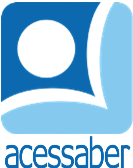 PROF:_______________________________________TURMA:___________NOME:________________________________________________________A PRINCESA HONESTAEra uma vez uma princesa chamada Tânia. Os pais da princesa queriam que ela se casasse com um belo cavaleiro chamado Norman. Infelizmente, Tânia não o amava. Embora eles se dessem bem, ela não gostava muito dele, pois Norman era muito presunçoso.Certo dia, Tânia estava conversando com Norman e ele a pediu em casamento. A princesa ficou chocada, mas em vez de rejeitar seu pedido, ela disse:- Norman, você é um cavaleiro muito bonito, mas tem umas coisinhas que não gosto em você. Primeiramente, você se gaba muito das roupas que usa, quando na verdade as roupas de uma pessoa não são tão importantes. Em segundo lugar, você cospe nas ruas e, por último, não vou me casar com você só porque meus pais querem.Norman refletiu bastante e profundamente sobre o que a princesa havia dito e percebeu seus erros. Logo, Tânia começou a perceber a mudança em seu comportamento.Autor desconhecido.QuestõesQual é o título do texto?R: __________________________________________________________________Quantos parágrafos há no texto?R: __________________________________________________________________Quais são os personagens principais da história?R: __________________________________________________________________O que os pais de Tânia queriam?R: __________________________________________________________________________________________________________________________________________________________________________________________________________Por que Tânia não queria casar com Norman?R: __________________________________________________________________________________________________________________________________________________________________________________________________________O que aconteceu quando Norman começou a refletir sobre o que a princesa disse?R: __________________________________________________________________________________________________________________________________________________________________________________________________________________________________________________________________________________________________________________________________________________Agora é sua vez, crie uma continuação para esta história: (com no mínimo 5 linhas)____________________________________________________________________________________________________________________________________________________________________________________________________________________________________________________________________________________________________________________________________________________________________________________________________________________________________________________________________________________________________________________________________________________________________________________________________________________________________________________________________________________________________________________________________________________________________________________________________________________________________________________________________________________________________________________________________________________________________________________________________________________________________________________________________________________________________________________________________________________________________________________________________